COMUNICATO N°02	DEL 16.11.2021RISULTATI – CLASSIFICHE – PROVVEDIMENTI DISCIPLINARI                                                                 II° GIORNATACLASSIFICA GENERALE                        CLASSIFICA COPPA DISCIPLINAPROSSIMO TURNO PRIMA AMMONIZIONESECONDA AMMONIZIONEDIFFIDATISQUALIFICATI = 1 GIORNATASalerno 16 Novembre 202131° campionato di calcio amatoriale“CITTA’ DI PENTA 2021 - 2022”- 19^ Coppa GALDIERI Auto -29° Memorial "Giovanni CELENTA"- Coppa Miglior Portiere -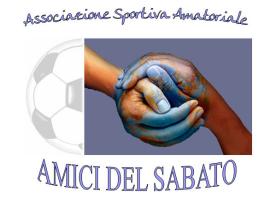 CENTRO SPORTIVO ITALIANO - SALERNOVia  E.  Bottiglieri, n. 1 – c/o Piscina Nicodemi-  84134 Salerno Tel. e fax  089/793649  www.csisalerno.net e-mail: salerno@csi-net.itCENTRO SPORTIVO ITALIANO - SALERNOVia  E.  Bottiglieri, n. 1 – c/o Piscina Nicodemi-  84134 Salerno Tel. e fax  089/793649  www.csisalerno.net e-mail: salerno@csi-net.itCENTRO SPORTIVO ITALIANO - SALERNOVia  E.  Bottiglieri, n. 1 – c/o Piscina Nicodemi-  84134 Salerno Tel. e fax  089/793649  www.csisalerno.net e-mail: salerno@csi-net.itANTICHI VALORIAC PENTA63 Espulsi;Cartellini Blu: AMMONITI:Espulsi: Cartellini Blu: Ammoniti  :MAFFEI GIUSEPPEEspulsi: Cartellini Blu: Ammoniti  :MAFFEI GIUSEPPEEspulsi: Cartellini Blu: Ammoniti  :MAFFEI GIUSEPPEBRACIGLIANOLANCUSI STORY03Espulsi; Cartellini Blu: Ammoniti: Espulsi: Cartellini Blu: Ammoniti : Espulsi: Cartellini Blu: Ammoniti : Espulsi: Cartellini Blu: Ammoniti : ATLETICO PORTICCIOLOOVER SA25Espulsi: Cartellini Blu: Ammoniti: Espulsi: Cartellini Blu: Ammoniti : Espulsi: Cartellini Blu: Ammoniti : Espulsi: Cartellini Blu: Ammoniti : AC FISCIANOASD CALVANICO22Espulsi: Cartellini Blu: AMMONITI:PAOLO SICAEspulsi: Cartellini Blu: AMMONITI: EGIDIO FELICE EGIDIO, GRECO D.  Espulsi: Cartellini Blu: AMMONITI: EGIDIO FELICE EGIDIO, GRECO D.  Espulsi: Cartellini Blu: AMMONITI: EGIDIO FELICE EGIDIO, GRECO D.  BARONISSISANTOS PENTA11Espulsi: Cartellini Blu: Ammoniti: Espulsi: Cartellini Blu: AMMONITI:LANARO RAFFAELEEspulsi: Cartellini Blu: AMMONITI:LANARO RAFFAELEEspulsi: Cartellini Blu: AMMONITI:LANARO RAFFAELE       SquadraPuntiGiocateV.N.P.GFGSOVER SA6220082LANCUSI STORY4211041ASD CALVANICO4211032ANTICHI VALORI3210064AC PENTA3210167BARONISSI2202044AC FISCIANO2202033SANTOS PENTA1201124BRACIGLIANO1201136GAIANO0100113ATL. PORTICCIOLO0100125LANCUSI STORY+10ANTICHI VALORI+10AC FISCIANO+10ATL.PORTICCIOLO+5GAIANO+5AC PENTA+4OVER SA+3BRACIGLIANO+3AC BARONISSI+3SANTOS PENTA-2ASD CALVANICO  - 4III^ GIORNATAGIORNODATAORACAMPOLANCUSI ST - BARONISSI CALCIOVENERDI’19.11.2120.15S.SEVERINOATL.PORTICCIOLO - SANTOS PENTAVENERDI’19.11.2121,00SANSEVERINOAC PENTA - FISCIANOVENERDI’20.11.2115,15BOLANOASD CALVANICO - BRACIGLIANOSABATO20.11.2116.15MANGOOVER SA - GAIANODOMENICA21.11.219,00S.SEVERINORIP. ANTICHI VALORILANARO RAFFAELESANTOS PENTAEGIDIO FELICE  EGIDIO,GRECO DIEGOASD CALVANICOSICA PAOLOAC FISCIANOMAFFEI GIUSEPPEAC PENTAIL GIUDICE UNICOCOMITATO di SALERNO